New York State Senate Regulatory Reform Feedback Form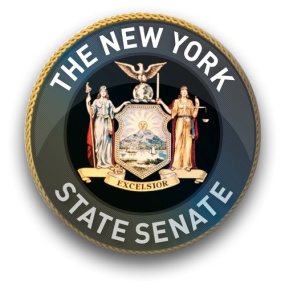 This year, The New York State Senate launched an unprecedented effort to identify and eliminate a minimum of 1,000 costly regulations that strangle business and job growth and drive up local taxes.  We need your help to identify regulations specific to your business. Name:__________________________________________________________________Address:________________________________________________________________________________________________________________________________________Phone:__________________________________________________________________Business Name:__________________________________________________________Nature of Business:_______________________________________________________Which STATE agencies regulate your business?________________________________________________________________________________________________________________________________________________________________________________________________________________________We are all well aware of the many impediments to doing business in New York State that affect all businesses including: one of the highest tax burdens in the nation, unemployment insurance, workers compensation, liability insurance, the wage theft prevention act, etc.  We need your help to identify industry-specific regulations that impede your business. Please identify at least five State regulations different from those mentioned above that specifically affect your business.1)______________________________________________________________________2)______________________________________________________________________3)______________________________________________________________________4)______________________________________________________________________5)______________________________________________________________________6)______________________________________________________________________7)______________________________________________________________________8)______________________________________________________________________9)______________________________________________________________________10)_____________________________________________________________________